VÝZKUMNÝ ÚSTAV ROSTLINNÉ VÝROBY v.v.i.Drnovská 507161 06 Praha 6-Ruzynětelefon: 233 022 111IČO: 00027006 DIČ: CZ00027006Objednávka číslo OB-2024-00000187Dodavatel	Číslo objednávky uvádějte na faktuře, jinak nebude faktura proplacenahttps://journals.asm.org/Položka	Mnozstvi Jednotka	Popis	Cena(včetně DPH)mSystems	1	ks	Poplatek za publikaci v mSystems 89 000https://journals.asm.org/journal/msystemsIF = 7.328poplatek pro člena American Society for Microbiology       2,950$ + 240$ supplemental materials89000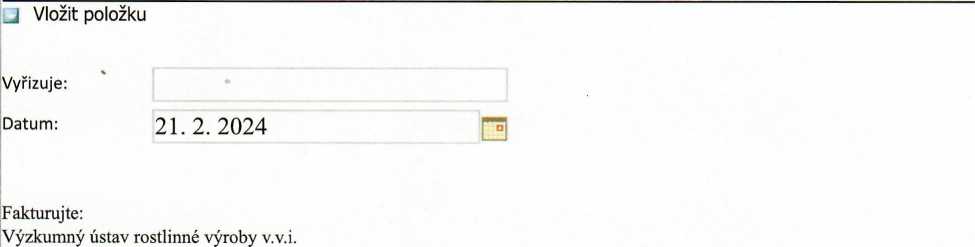 Drnovská 507 161 06 Praha 6IČO: 00027006 DIČ: CZ 00027006 Bank.spojení: 25635061/0100